Before working on this worksheet, please go to https://www.youtube.com/watch?v=cVkSndpZtN0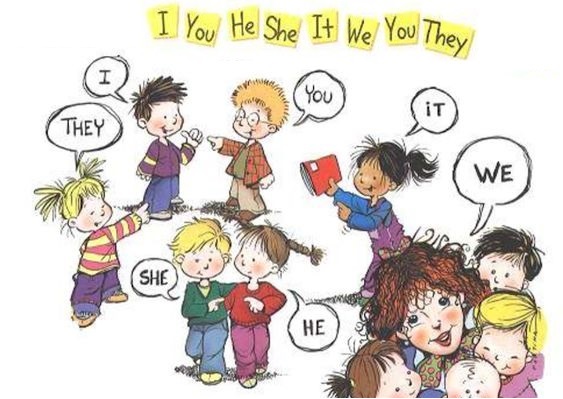 What’s the correct Personal Pronoun?  Write the correct personal pronoun according to the noun. (¿Cuál es el pronombre personal correcto?Escribe el pronombre personal de acuerdo al sustantivo)Example: My mom   : SheThe dog   :  My brother  :Pedro and María  :The cat  :Classify the following words into the correct Personal Pronoun.(Clasifica las siguientes palabras en la columna que corresponda)Let’s remember verb to be!(¡Recordemos el verbo be = ser o estar!)Look at the chart.(Observa el cuadro) 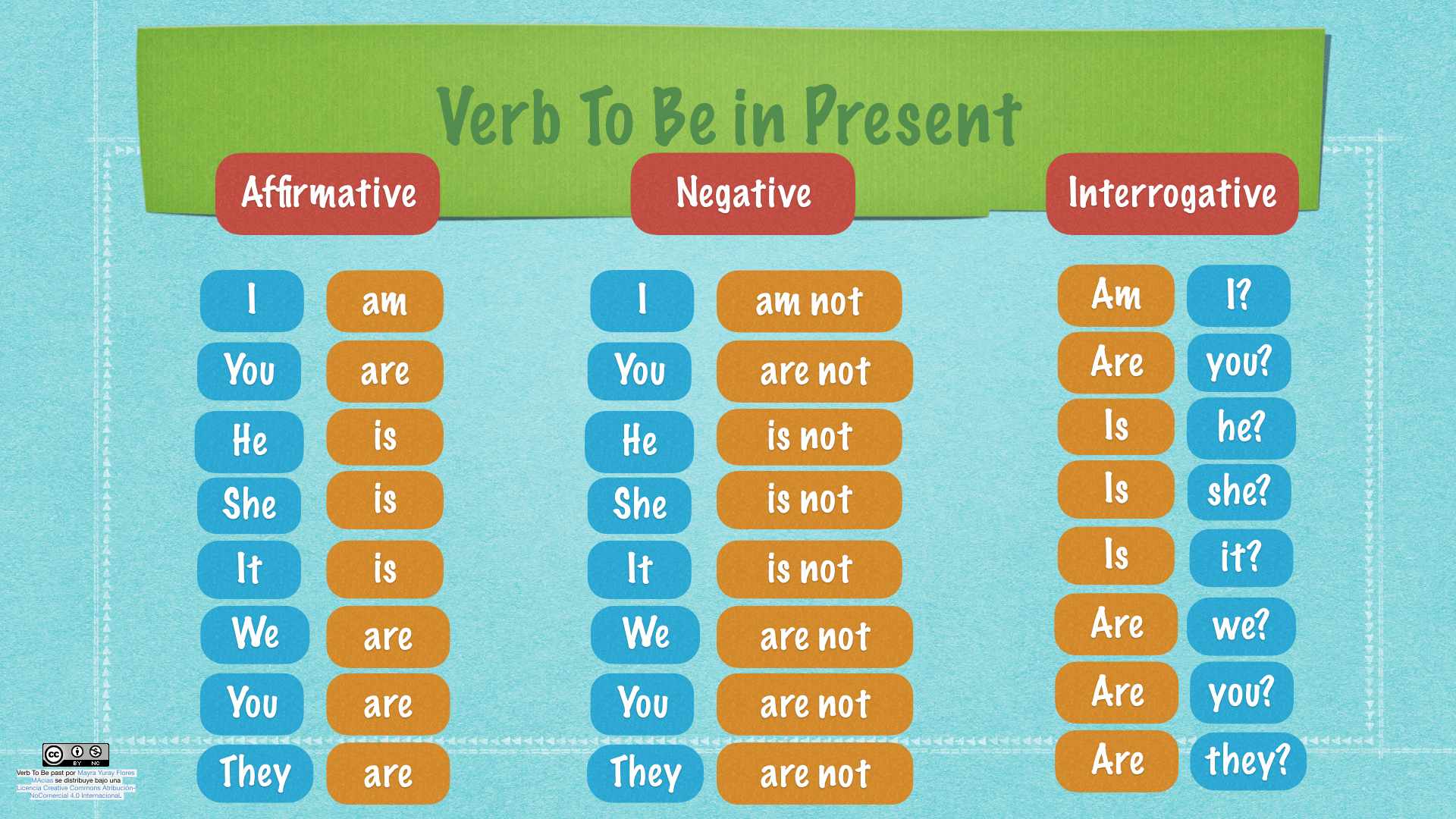 Now let’s practise verb to be.(Ahora practiquemos el verbo to be)Complete the sentences with am  - is  - are .     (Completa las oraciones con am  -  is  -  are donde corresponda)She                               my mom.I                               ten years old.We                              in the classroom.He                             from Chile.They                             best friends.I                             a doctor.Complete the sentences using  am not  -  is not -  are not .         (Completa las oraciones usando el negativo am not  - is not  -          are not donde corresponda.)                               You                            present.He                            my brother.I                            hungry.We                            scientists.It                            so big!She                          at home.Please send this worksheet back to my e-mail by: Tuesday 24th (Por favor enviar está guía hasta el día miércoles 25 de marzo al correo de abajo)jparedes@greenhillcollege.cl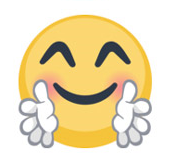 Objectives:  Ideal Score:  26Objectives:  Real Score:Objectives:  Mark:He She It They 